(ровный)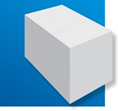  Плотность: 600 кг/м3 Прочность на сжатие: 3,5кг/м2 Теплопроводность: 0,14 Вт/мoС Морозостойкость: 50F(паз-гребень)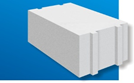 Стоимость газосиликатных блоков «EuroBlock»-D500(ровный)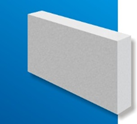  Плотность: 500 кг/м3 Прочность на сжатие: 3,5 и 3,0 кг/м3 Теплопроводность: 0,12 Вт/мoС Морозостойкость: 50F(паз-гребень)Стоимость газосиликатных блоков «EuroBlock»-D400  (ровный) Плотность: 400 кг/м3 Прочность на сжатие: 2,5кг/м2 Теплопроводность: 0,096 Вт/мoС Морозостойкость: 35F(паз-гребень)Размеры, ммРазмеры, ммРазмеры, ммОбъем блокаВес одного поддонаКоличество блоков на паллетеКоличество блоков на паллетеВес паллеты с учетом влажности 25%Норма загрузкиценадлинавысоташиринам3кгштм3кгм3руб6003001000,01812,2721,390029,927506004001000,02416,2541,390029,927506003001500,02718,3481,390029,927506003002000,03623,3481,73114029,4127506003003000,05435,3301,62108029,1627506003004000,07246,6241,73114029,412750Размеры, ммРазмеры, ммРазмеры, ммОбъем блокаВес одного поддонаКоличество блоков на паллетеКоличество блоков на паллетеВес паллеты с учетом влажности 25%Норма загрузкиценадлинавысоташиринам3кгштм3кгм3руб6003002000,03623,3481,73114029,4127506003003000,05435,3301,62108029,162750Размеры, ммРазмеры, ммРазмеры, ммОбъем блокаВес одного поддонаКоличество блоков на паллетеКоличество блоков на паллетеВес паллеты с учетом влажности 25%Норма загрузкиценадлинавысоташиринам3кгштм3кгм3руб600300750,01358,4961,383031,227506003001000,01811,2721,383031,227506004001000,02415541,383031,227506003001500,02716,8481,383031,227506003002000,03621,8481,73107032,8727506003003000,05433301,62101032,427506003004000,07243,7241,73107032,872750Размеры, ммРазмеры, ммРазмеры, ммОбъем блокаВес одного поддонаКоличество блоков на паллетеКоличество блоков на паллетеВес паллеты с учетом влажности 25%Норма загрузкиценадлинавысоташиринам3кгштм3кгм3руб6003002000,03621,8481,73107032,8727506003003000,05433301,62101032,42750Размеры, ммРазмеры, ммРазмеры, ммОбъем блокаВес одного поддонаКоличество блоков на паллетеКоличество блоков на паллетеВес паллеты с учетом влажности 25%Норма загрузкиценадлинавысоташиринам3кгштм3кгм3руб6003002000,03615,4481,7376034,627506003003000,05424,6301,6276034,0227506003004000,07230,8241,7376034,62750Размеры, ммРазмеры, ммРазмеры, ммОбъем блокаВес одного поддонаКоличество блоков на паллетеКоличество блоков на паллетеВес одного блока D 600Норма загрузкиценадлинавысоташиринам3кгштм3кгм3руб6003002000,03615,4481,7376034,627506003003000,05424,6301,6276034,022750